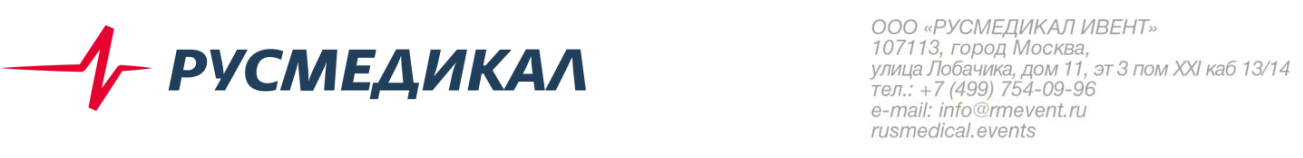 Программа онлайн-школы профессора Захаровой И.Н. Практические уроки на тему «Аутовоспалительные заболевания в практике детского специалиста. Мой пациент с АВЗ, кто он?»Организатор: ООО «РУСМЕДИКАЛ ИВЕНТ»Дата: 13 октября 2022 г.  Площадка трансляции: http://pediatrics.school/ Адрес студии: г. Москва, ул. Лобачика, 11 ЛЕКТОРЫПРОГРАММА       Председатель 							                   	И.Н. ЗахароваЗахарова Ирина Николаевна – д. м. н., профессор, заслуженный врач РФ, заведующая кафедрой педиатрии им. академика Г.Н. Сперанского ФГБОУ ДПО РМАНПО Минздрава России, президент ассоциации врачей по содействию в повышении квалификации врачей-педиатров.Глазырина Алевтина Александровна – к. м. н., заведующий ревматологическим отделением, врач-ревматолог, ГБУЗ «Морозовская детская городская клиническая больница ДЗМ».17:00 – 17:30«Аутовоспалительные заболевания. Взгляд педиатра»Захарова И.Н. д. м. н., профессор17:30 – 18:00«Аутовоспалительные заболевания. Взгляд детского ревматолога.»Глазырина А.А. к. м. н.18:00 – 18:10Дискуссия, ответы на вопросы